Отчет  по результатам   проведенного  семинара – практикума ( далее СП) в Зуме в 2021-2022 учебном году по формированию определённых видов  функциональной грамотности   Дата: 03.02.2022Цель и задачи – общие для всех СП  (см.  файл Планирование семинаров – практикумов на 2021-2022 учебный год)Рассматриваемые вопросы Просмотр и анализ уроков по формированию естественнонаучной, читательской грамотности из опыта работы  МОУ Ермаковской СОШ. Анализ на текущий момент  уровней сформированности математической, естественнонаучной, читательской грамотности в школах Любимского МРБыло предварительно записано и просмотрено 2 урока :- урок биологии 6 класс  (учитель Черемушкина Р.Е);- урок русского языка в 9 классе (учитель Смирнова Е.Н.) ;Были рассмотрены следующие вопросы:Что общего между универсальными учебными действиями и функциональной грамотностьюКак шло обсуждение по данному вопросуИЗ ПООП ООО 2.1.4. Типовые задачи применения универсальных учебных действий 
 (ОУ  подбирают/разрабатывают   самостоятельно …)Если применить аналогию….По каким критериям будем анализировать урок по формированию естественнонаучной грамотности и по читательской грамотностиВ конце СП школы получили  с рекомендациями  по подготовке к следующим семинарам – практикумам по подготовке, анализу уроков1.Работаем над  общей проблемой: помочь совместными усилиями разобраться в таком понятии, как  «функциональная грамотность» с позиции теоретического материала, обновленных ФГОС и необходимости использования в образовательной деятельности.2. Договорились взять только 3 направления ФГ (ЕН, математическую, читательскую).3. Целесообразно варьировать предметы….Например: - ЧГ на уроках географии, биологии, обществознания, истории, ИЗО, музыка и др.; - МГ на уроках истории, биологии, химии, ОБЖ, географии и др;- ЕН на биологии, физике, химии, технологии, ОБЖ и др.Самута С.А. , директор МУ «ЦОФОУ»28 .02.2022Отчет  по результатам   проведенного  семинара – практикума (далее СП) в Зуме в 2021-2022 учебном году по формированию естественно научной и математической   функциональной грамотности Дата: 17.03.2022Рассматриваемые вопросы1.Выступление школ в рамках внутришкольного контроля/мониторинга по ФФГ.2.Анализ просмотренных в записи уроков:МОУ Закобякинской  СОШ (физика – 7 класс, Петушков А.В.)МОУ Любимская ООШ им. В. Ю. Орлова ( химия – 9 класс, Данчук Е.Н.)Краткое описание хода СПВ начале была проведена небольшая практическая работа 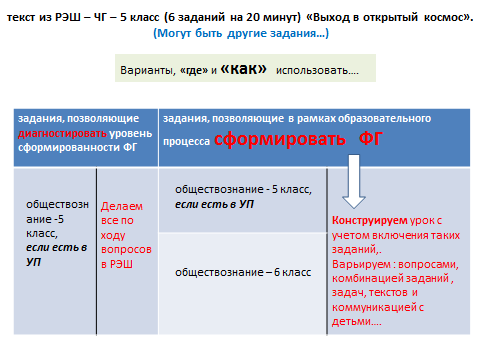 Было рекомендовано школам и учителям:  включить в тематическое планирование рабочих программ информацию об использовании заданий, направленных на формирование ФГ (… не только из РЭШ…)В анализе уроков было рекомендовано следующее:Форма для анализа урока физики  в 7 классе «Плавание тел. Обобщение»  учитель Петушков АВ.  МОУ Закобякинская СОШФорма для анализа урока химии «Фосфор и его соединения» в 9 классе (МОУ Любимская ООШ им. В. Ю Орлова)В конце СП школы получили  с рекомендациями  по подготовке к следующим семинарам – практикумам по подготовке, анализу уроковСамута С.А.                                                               директор МУ «ЦОФОУ»17.03.2022Отчет  по результатам   проведенного  семинара – практикума (далее СП) в Зуме в 2021-2022 учебном году по формированию читательской    функциональной грамотности.Дата: 28.03.3022 Рассматриваемые вопросы:1.Анализ просмотренных в записи уроков:МОУ Закобякинской  СОШ ( обществознание – 9 класс, Савушкина Г.В.)МОУ Любимская ООШ им. В. Ю. Орлова ( история – 9 класс, Смирнова Е.Ю.)2. Один из критериев отбора заданий по ФГ  - любой (с учетом особенностей двух процедур: оценки и формирования ФГ)Краткое описание хода  СПБыло предложено небольшое практическое заданиеОдин из критериев отбора заданий по ФГ  - любой (с учетом особенностей двух процедур: оценки и формирования ФГ) «Задача, поставленная вне предметной области (школьник одновременно использует жизненный опыт и учебный материал) и решаемая с помощью предметных знаний, например  по   ….» Для анализа уроков  по формированию читательской грамотности было предложена схема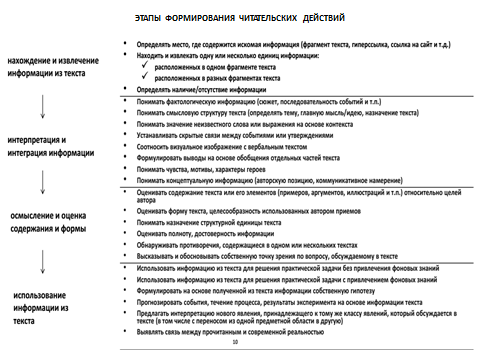 Также в отношении конкретных уроков -  ориентир  для отбора содержания и видов деятельности  - ФГОС ООО и ПООП ОООВ качестве выводов прозвучало, технологии,  методы,  приемы…. средства, которыми владеет педагог,  в конечном итоге обеспечивают эффективность работы по формированию любого вида функциональной грамотностиСамута С.А.                                                   директор МУ «ЦОФОУ»29.03.2022Отчет  по результатам   проведенного  семинара – практикума (далее СП) в Зуме в 2021-2022 учебном году по формированию читательской  и математической   функциональной грамотности.Дата: 21.04.2022 Рассматриваемые вопросы:1. Организация  практической работы по итогам семинаров  от 17.03.2022,  29.03.20222.Анализ просмотренных в записи уроков:2.1МОУ Любимской СОШ ( география (читательская грамотность  – 8 класс, Демьянова Г.К.)МОУ Любимская СОШ ( математика (математическая грамотность – 7 класс, Клюева Т.В.)2.2. Практическая работа по постановке учебных целей для учителя.3. Рекомендации к следующему семинару «Внутрифирменная работа по ФФГ»1.Краткое описание хода  СППрактическая работа: методическая задача «определить» с помощью каких предметных знаний могут решаться реальные практические задачи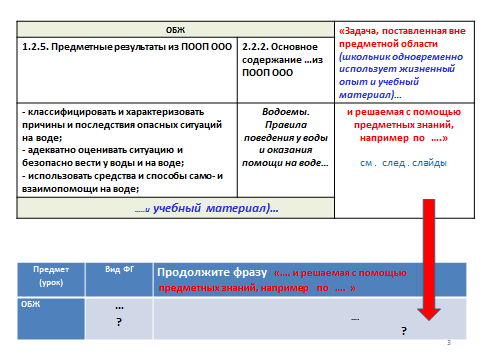 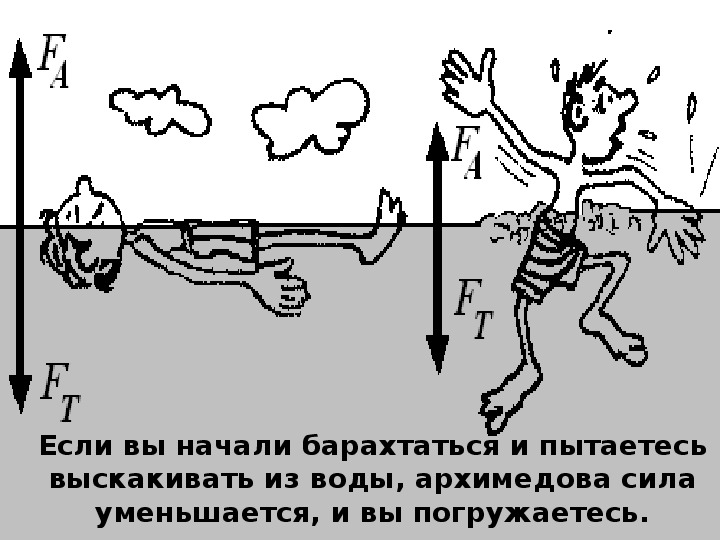 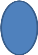 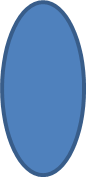 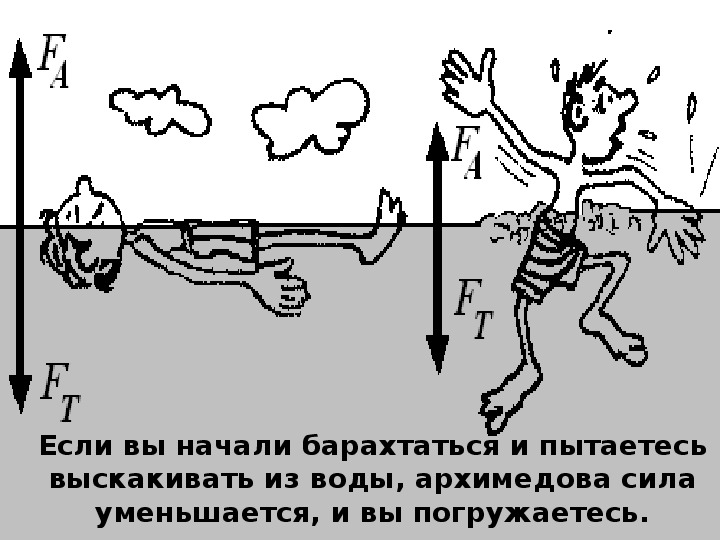 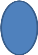 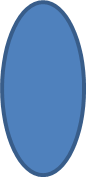 По ходу практической работы был задан вопрос: « Какие действия из читательской грамотности я включала, организуя  с вами практическую  работу с данными  текстами?».Примерный вариант ответа:2.2	Практическая работа по «определению» учебной цели 
для учителя (к уроку географии)Актуализируем постановку учебных целей с точки зрения: Д – деятельность, которой надо научить детейУ - условия выполнения деятельности (например, «о чем», «что», «чего», «кому» …)К – критерий успешности выполнения этой деятельностиОпределять причины , влияющие на занятость людей  и безработицу, используя новые понятия (трудовые ресурсы, экономически активное население)Д – деятельность, которой надо научить детей: определять причиныУ - условия выполнения деятельности  («о чем» /«что» /«чего»…) : влияющие  на занятость  людей и безработицуК – критерий успешности выполнения этой деятельности:  используя новые понятия (трудовые ресурсы, экономически активное население)Практическая работа по «определению» учебной цели для учителя (к уроку математики)Формирование математической грамотности через умение решать задачи с практическим содержанием , …. (в самоанализе учителя)Д – деятельность, которой надо научить детей:  формированиеУ - условия выполнения деятельности  («о чем» /«что» /«чего»…): математической грамотности К – критерий успешности выполнения этой деятельности:  через умение решать задачи с практическим содержаниемДругой подход с учетом ПОО ООО «Предметные результаты по  математике»В повседневной жизни и при изучении других предметов:оценивать результаты вычислений при решении практических задач;составлять числовые выражения при решении практических задач и задач из других учебных предметовиспользовать свойства геометрических фигур для решения типовых задач, возникающих в ситуациях повседневной жизни, задач практического содержания. вычислять …, площади в простейших случаях, применять формулы в простейших ситуациях в повседневной жизни и др…Как вариант «Оценивать результаты вычисления площадей квадрата и прямоугольника  для решения    задач практического содержания»Д – деятельность, которой надо научить детей:  оценивать У - условия выполнения деятельности  («о чем» /«что» /«чего»)…: результаты вычисления площадей квадрата и прямоугольника К – критерий успешности выполнения этой деятельности: для решения    задач практического содержания 3. Рекомендации к следующему семинаруНужен разнообразный «набор» для комбинаций по видам ФГПрактическая работа в ПООП НОО /ОООПримерный вариант представления на семинаре для школСамута С.А.21.04.2022Различаются два типа заданий, связанных с УУДзадания, позволяющие в рамках образовательного процесса сформировать УУДзадания, позволяющие диагностировать уровень сформированности УУДПо ФФГЧто использовать?задания, позволяющие диагностировать уровень сформированности ФГРЭШ (есть автоматическая проверка)Институт стратегии развития  образования РАО («вручную», в том числе  те же самые задания)ФИПИи др…задания, позволяющие в рамках образовательного процесса сформировать  ФГРЭШ  Институт стратегии развития  образования РАО ФИПИи др….( в том числе из учебников….)№п/пКритерии (Оцениваемые компетенции, умения)Характеристика учебного задания, направленного на формирование/оценку умения по ЕНГЧто реально получилось Методические рекомендации, советы….1Применять соответствующие естественнонаучные знания для объяснения явлений: Предлагается описание достаточно стандартной ситуации, для объяснения которой можно напрямую использовать программный материал.Применять соответствующие естественнонаучные знания для объяснения явлений: Предлагается описание достаточно стандартной ситуации, для объяснения которой можно напрямую использовать программный материал.Применять соответствующие естественнонаучные знания для объяснения явлений: Предлагается описание достаточно стандартной ситуации, для объяснения которой можно напрямую использовать программный материал.2Выдвигать объяснительные гипотезы и предлагать способы их проверки: Предлагается не просто сформулировать гипотезы, объясняющие описанное явление, но и обязательно предложить возможные способы их проверки. Набор гипотез может предлагаться в самом задании, тогда учащийся должен предложить только способы проверки.Выдвигать объяснительные гипотезы и предлагать способы их проверки: Предлагается не просто сформулировать гипотезы, объясняющие описанное явление, но и обязательно предложить возможные способы их проверки. Набор гипотез может предлагаться в самом задании, тогда учащийся должен предложить только способы проверки.Выдвигать объяснительные гипотезы и предлагать способы их проверки: Предлагается не просто сформулировать гипотезы, объясняющие описанное явление, но и обязательно предложить возможные способы их проверки. Набор гипотез может предлагаться в самом задании, тогда учащийся должен предложить только способы проверки.3Анализировать, интерпретировать данные и делать соответствующие выводы:Предлагается формулировать выводы на основе интерпретации данных, представленных в различных формах: графики, таблицы, диаграммы, фотографии, географические карты, словесный текст. Данные могут быть представлены и в сочетании форм.Анализировать, интерпретировать данные и делать соответствующие выводы:Предлагается формулировать выводы на основе интерпретации данных, представленных в различных формах: графики, таблицы, диаграммы, фотографии, географические карты, словесный текст. Данные могут быть представлены и в сочетании форм.Анализировать, интерпретировать данные и делать соответствующие выводы:Предлагается формулировать выводы на основе интерпретации данных, представленных в различных формах: графики, таблицы, диаграммы, фотографии, географические карты, словесный текст. Данные могут быть представлены и в сочетании форм.КритерииСодержание критерияЧто реально получилосьРекомендации … 1.нахождение и
извлечение
информации из текста Поиск информации - это процесс определения места, где эта информация содержится.
Извлечение информации - это процесс выбора и предъявления конкретной информации, запрашиваемой в вопросеПоиск информации - это процесс определения места, где эта информация содержится.
Извлечение информации - это процесс выбора и предъявления конкретной информации, запрашиваемой в вопросеПоиск информации - это процесс определения места, где эта информация содержится.
Извлечение информации - это процесс выбора и предъявления конкретной информации, запрашиваемой в вопросе2.интерпретация
(толкование) и
интеграция
(связывание)Интерпретация предполагает извлечение из текста такой информации, которая не сообщается напрямую.
Интеграция - связывание отдельных сообщений текста в единое целое. Умение связать единицы информации означает определить их общую роль в тексте, показать сходство  или различие, обнаружить причинно-следственные связи и т.п.Интерпретация предполагает извлечение из текста такой информации, которая не сообщается напрямую.
Интеграция - связывание отдельных сообщений текста в единое целое. Умение связать единицы информации означает определить их общую роль в тексте, показать сходство  или различие, обнаружить причинно-следственные связи и т.п.Интерпретация предполагает извлечение из текста такой информации, которая не сообщается напрямую.
Интеграция - связывание отдельных сообщений текста в единое целое. Умение связать единицы информации означает определить их общую роль в тексте, показать сходство  или различие, обнаружить причинно-следственные связи и т.п.3.осмысление и оценка
содержания Умение связать информацию текста с другими внетекстовыми источниками информации. Умение связать информацию текста с другими внетекстовыми источниками информации. Умение связать информацию текста с другими внетекстовыми источниками информации. 4.осмысление и оценка
формы Возможность оценить текст объективно и суметь высказаться по поводу формы текста в целом и уместности отдельных его элементов для реализации авторского замысла.Возможность оценить текст объективно и суметь высказаться по поводу формы текста в целом и уместности отдельных его элементов для реализации авторского замысла.Возможность оценить текст объективно и суметь высказаться по поводу формы текста в целом и уместности отдельных его элементов для реализации авторского замысла.5.использование
информации из текстаУмение читателя применять информацию, представленную в тексте, для решения различных учебно-познавательных и учебно-практических задач.Умение читателя применять информацию, представленную в тексте, для решения различных учебно-познавательных и учебно-практических задач.Умение читателя применять информацию, представленную в тексте, для решения различных учебно-познавательных и учебно-практических задач.задания, позволяющие в рамках образовательного процесса сформировать  ФГКонструируем урок с учетом включения заданий по ФФГ.Варьируем: вопросами, комбинацией заданий , задач, текстов  (… в том числе подобранными учителем под тему, задачи урока), коммуникацией с детьми, структурой урока…. №п/пКритерии (Оцениваемые компетенции, умения)Характеристика учебного задания, направленного на формирование/оценку умения по ЕНГЧто реально получилось Методические рекомендации, советы….1Применять соответствующие естественнонаучные знания для объяснения явлений:Предлагается описание достаточно стандартной ситуации, для объяснения которой можно напрямую использовать программный материал. Применять соответствующие естественнонаучные знания для объяснения явлений:Предлагается описание достаточно стандартной ситуации, для объяснения которой можно напрямую использовать программный материал. Применять соответствующие естественнонаучные знания для объяснения явлений:Предлагается описание достаточно стандартной ситуации, для объяснения которой можно напрямую использовать программный материал. 2Объяснять принцип действия технических устройств или технологий:Предлагается объяснить, на каких научных знаниях основана работа описанного технического устройства или технологииОбъяснять принцип действия технических устройств или технологий:Предлагается объяснить, на каких научных знаниях основана работа описанного технического устройства или технологииОбъяснять принцип действия технических устройств или технологий:Предлагается объяснить, на каких научных знаниях основана работа описанного технического устройства или технологии3Анализировать, интерпретировать данные и делать соответствующие выводы:Предлагается формулировать выводы на основе интерпретации данных, представленных в различных формах: графики, таблицы, диаграммы, фотографии, географические карты, словесный текст. Данные могут быть представлены и в сочетании форм. Анализировать, интерпретировать данные и делать соответствующие выводы:Предлагается формулировать выводы на основе интерпретации данных, представленных в различных формах: графики, таблицы, диаграммы, фотографии, географические карты, словесный текст. Данные могут быть представлены и в сочетании форм. Анализировать, интерпретировать данные и делать соответствующие выводы:Предлагается формулировать выводы на основе интерпретации данных, представленных в различных формах: графики, таблицы, диаграммы, фотографии, географические карты, словесный текст. Данные могут быть представлены и в сочетании форм. 4Преобразовывать одну форму представления данных в другуюПредлагается преобразовать одну форму представления научной информации  в другую, например: словесную в схематический рисунок и т.д.Преобразовывать одну форму представления данных в другуюПредлагается преобразовать одну форму представления научной информации  в другую, например: словесную в схематический рисунок и т.д.Преобразовывать одну форму представления данных в другуюПредлагается преобразовать одну форму представления научной информации  в другую, например: словесную в схематический рисунок и т.д.№п/пКритерии (Оцениваемые компетенции, умения)Характеристика учебного задания, направленного на формирование/оценку умения по математической грамотностиЧто реально получилосьМетодические рекомендации, советы….1Формулировать ситуацию на языке математикиФормулировать ситуацию на языке математикиФормулировать ситуацию на языке математики2Применять математические понятия, факты, процедурыПрименять математические понятия, факты, процедурыПрименять математические понятия, факты, процедуры3Интерпретировать, использовать и оценивать математические результатыИнтерпретировать, использовать и оценивать математические результатыИнтерпретировать, использовать и оценивать математические результаты4Контекст….Контекст….Контекст….5Математическое содержание….Математическое содержание….Математическое содержание….Вид грамотностиОсобенности  формирования  на уроках (физика, химия, биология)Особенности  формирования  на уроках (физика, химия, биология)естественнонаучная  Содержание данных предметов и виды деятельности имеют естественнонаучную основу и характеристику, поэтому…Акцент на использование в повседневнойжизни  содержания/знаний/умений по  предметам естественнонаучной областиматематическая Содержание данных предметов и виды деятельности имеют естественнонаучную основу и характеристику, поэтому…Акцент на использование математических  знаний/умений в  повседневной жизни на основе  содержания предметов естественнонаучной областиПредмет (урок)Вид ФГПродолжите фразу «…. и решаемая с помощью предметных знаний, например  по   ….»ОБЖ, технологияестественнонаучная                  биология,  физика, химияОБЖ, технологияматематическая                                     математикаОБЖ, технологиячитательскаяВ основе «русский язык»«Плюсом»  называют «надпредметной» - все предметыОБЖ, технологиякреативная   «надпредметная »  ФГ - все предметыОБЖ, технологияфинансовая            «надпредметная »  ФГ - все предметыОБЖ, технологияглобальные компетенции               «надпредметная »  ФГ- все предметы1.2.5. Предметные результаты из ПООП ООО2.2.2. Основное содержание учебных предметов на уровне основного общего образования из ПООП ООО2.2.2. Основное содержание учебных предметов на уровне основного общего образования из ПООП ООООбществознаниеОбществознаниеОбществознаниеразъяснять на примерах особенности положения несовершеннолетних в трудовых отношенияхразъяснять на примерах особенности положения несовершеннолетних в трудовых отношенияхОсобенности регулирования труда работников в возрасте до 18 лет. ИсторияИсторияИсторияанализировать информацию различных источников по отечественной и всеобщей истории Нового времени; …рассказывать о значительных событиях и личностях отечественной и всеобщей истории Нового времени; …анализировать информацию различных источников по отечественной и всеобщей истории Нового времени; …рассказывать о значительных событиях и личностях отечественной и всеобщей истории Нового времени; …Внутренняя политика Екатерины II. Личность императрицы…Этапы формирования читательских действийДействияНахождение и извлечение  информации из текста Находить и извлекать  одну или несколько единиц информации:  - расположенных в разных фрагментах текстаОпределять наличие/отсутствие информацииИнтерпретация и интеграция информацииФормулировать выводы на основе  обобщения отдельных частей текстаОсмысление и оценка содержания и формыОценивать  полноту, достоверность информацииВысказывать  и обосновывать  собственную точку зрения по вопросу, обсуждаемому в тексте.Использование информации из текстаИспользовать  информацию  из текста для решения практической задачи с привлечением фоновых знанийПредметы (без ФИО)Виды  ФГКто посещал урок (без ФИО, только должность)Чему  вы научились, от своего коллеги, что взяли для себя полезного….Что  посоветовали…физикачитательскаяДиректор, зам. директора, учитель биологииИзвлечение из текста такой информации, которая не сообщается напрямую. Связывание отдельных сообщений текста в единое целое и   др… «Четко «фокусировать» учебную задачу для  учеников, чтобы им было понятно, зачем они «читают» данный фрагмент или вид текста и др…текста и …И т.п.Предметные результаты (по математике -  некоторые формулировки)Вид грамотности (примерный вариант)распознавать логически некорректные высказываниячитательскаяинтерпретировать вычислительные результаты в задаче, исследовать полученное решение задачи;читательскаязнать различие скоростей объекта в стоячей воде, против течения и по течению рекиестественно научная извлекать, интерпретировать и преобразовывать информацию, представленную в таблицах и на диаграммах, отражающую свойства и характеристики реальных процессов и явленийчитательскаявыдвигать гипотезы о возможных предельных значениях искомых в задаче величинестественнонаучная приводить примеры математических закономерностей в окружающей действительности и произведениях искусствакреативнаяоценивать вероятность реальных событий и явленийматематическая…распознавать движение объектов в окружающем мире;распознавать симметричные фигуры в окружающем мирематематическаяПредметные результаты (по географии -  некоторые формулировки)Вид грамотности (примерный вариант)представлять в различных формах (в виде карты, таблицы, графика, географического описания) географическую информацию, необходимую для решения учебных и практико-ориентированных задач;читательская расчет количественных показателей, характеризующих географические объекты, явления и процессыматематическаяпроводить с помощью приборов измерения температуры, влажности воздуха, атмосферного давления, силы и направления ветра, абсолютной и относительной высоты, направления и скорости течения водных потоковестественно научная сравнивать показатели воспроизводства населения, средней продолжительности жизни, качества населения России с мировыми показателями и показателями других странглобальные компетенциисопоставлять существующие в науке точки зрения о причинах происходящих глобальных изменений климатаглобальные компетенцииВид грамотностипредметыЧто реально получается (можно объединить или по – отдельности)Что посоветовали(можно объединить или по – отдельности)примечаниечитательскаяфизикачитательскаярусский языкчитательскаяматематикаматематическаягеографияматематическаяматематикаматематическаябиологияестественно научная ОБЖестественно научная химияестественно научная география